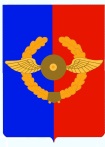 Российская ФедерацияИркутская областьУсольское районное муниципальное образованиеД У М А Городского поселенияСреднинского муниципального образованиячетвертого созываР Е Ш Е Н И ЕОт 31.10.2018 г.                                   п. Средний                                         № 54О внесении изменения в решение Думы городского поселения Среднинского муниципального образования от 25 апреля 2018 года № 37 «Об утверждении Положения о порядке приватизации муниципального имущества Среднинского муниципального образования»С целью приведения в соответствие с действующим законодательством, руководствуясь Федеральным законом от 21 декабря 2001 года №178-ФЗ «О приватизации государственного и муниципального имущества», статьями 6, 14 Федерального закона от 06.10.2003 года №131-ФЗ «Об общих принципах организации местного самоуправления в Российской Федерации», согласно рекомендаций Аппарата Губернатора Иркутской области и Правительства Иркутской области № 3360  от 27 августа 2018 года «Экспертного заключения на муниципальный нормативный правовой акт», руководствуясь статьями 31, 48 Устава городского поселения Среднинского муниципального образования, Дума городского поселения Среднинского муниципального образования Р Е Ш И Л А:1. Внести изменения в решение Думы городского поселения Среднинского муниципального образования от 25 апреля 2018 года № 37 «Об утверждении Положения о порядке приватизации муниципального имущества Среднинского муниципального образования»;1.1. пункт 1.9. Положения изложить в новой редакции:«1.9. 1.9. Положение не распространяется на отношения, возникающие при отчуждении:1) земли, за исключением отчуждения земельных участков, на которых расположены объекты недвижимости, в том числе имущественные комплексы;2) природных ресурсов;3) государственного и муниципального жилищного фонда;4) государственного резерва;5) государственного и муниципального имущества в случаях, предусмотренных международными договорами Российской Федерации;6) безвозмездно в собственность религиозных организаций для использования в соответствующих целях культовых зданий и сооружений с относящимися к ним земельными участками и иного находящегося в государственной или муниципальной собственности имущества религиозного назначения, а также безвозмездно в собственность общероссийских общественных организаций инвалидов и организаций, единственными учредителями которых являются общероссийские общественные организации инвалидов, земельных участков, которые находятся в государственной или муниципальной собственности и на которых расположены здания, строения и сооружения, находящиеся в собственности указанных организаций;7) государственного и муниципального имущества в собственность некоммерческих организаций, созданных при преобразовании государственных и муниципальных унитарных предприятий, и государственного и муниципального имущества, передаваемого государственным корпорациям и иным некоммерческим организациям в качестве имущественного взноса Российской Федерации, субъектов Российской Федерации, муниципальных образований;8) государственными и муниципальными унитарными предприятиями, государственными и муниципальными учреждениями имущества, закрепленного за ними в хозяйственном ведении или оперативном управлении;9) государственного и муниципального имущества на основании судебного решения;10) акций в предусмотренных федеральными законами случаях возникновения у Российской Федерации, субъектов Российской Федерации, муниципальных образований права требовать выкупа их акционерным обществом;11) акций акционерного общества, а также ценных бумаг, конвертируемых в акции акционерного общества, в случае их выкупа в порядке, установленном статьями 84.2, 84.7 и 84.8 Федерального закона от 26 декабря 1995 года N 208-ФЗ "Об акционерных обществах";12) имущества, переданного центру исторического наследия Президента Российской Федерации, прекратившего исполнение своих полномочий;13) земельных участков, иных объектов недвижимого имущества, находящихся в федеральной собственности, в отношении которых уполномоченным в соответствии с Федеральным законом от 24 июля 2008 года N 161-ФЗ "О содействии развитию жилищного строительства" Правительством Российской Федерации межведомственным коллегиальным органом принято решение, которое предусмотрено пунктом 2 части 1 статьи 12 указанного Федерального закона и в соответствии с которым единый институт развития в жилищной сфере выполняет функции агента Российской Федерации;14) федерального имущества в соответствии с решениями Правительства Российской Федерации, принимаемыми в целях создания условий для привлечения инвестиций, стимулирования развития фондового рынка, а также модернизации и технологического развития экономики, развития малого и среднего предпринимательства в Российской Федерации, в том числе в связи с осуществлением деятельности акционерного общества "Федеральная корпорация по развитию малого и среднего предпринимательства" на основании Федерального закона от 24 июля 2007 года N 209-ФЗ "О развитии малого и среднего предпринимательства в Российской Федерации" в качестве института развития в сфере малого и среднего предпринимательства;15) имущества, передаваемого в собственность Российского научного фонда в качестве имущественного взноса Российской Федерации;16) движимого имущества (за исключением акций и долей в уставных (складочных) капиталах хозяйственных обществ и товариществ), обращенного в собственность государства в соответствии с законодательством Российской Федерации или поступившего в собственность государства в порядке наследования;17) имущества, передаваемого в собственность управляющей компании в качестве имущественного взноса Российской Федерации, субъекта Российской Федерации, муниципального образования в порядке, установленном Федеральным законом "О территориях опережающего социально-экономического развития в Российской Федерации";18) ценных бумаг на проводимых в соответствии с Федеральным законом от 21 ноября 2011 года N 325-ФЗ "Об организованных торгах" организованных торгах и на основании решений Правительства Российской Федерации;19) имущества, принадлежащего на праве хозяйственного ведения, постоянного (бессрочного) пользования, аренды федеральному государственному унитарному предприятию "Почта России", при его реорганизации на основании Федерального закона "Об особенностях реорганизации федерального государственного унитарного предприятия "Почта России", основах деятельности акционерного общества "Почта России" и о внесении изменений в отдельные законодательные акты Российской Федерации".Отчуждение указанного в настоящем пункте государственного и муниципального имущества регулируется иными федеральными законами и (или) иными нормативными правовыми актами;1.2. пункт 3.2. Положения изложить в новой редакции:«3.2 Под информационным обеспечением приватизации государственного и муниципального имущества понимаются мероприятия, направленные на создание возможности свободного доступа неограниченного круга лиц к информации о приватизации и включающие в себя размещение на официальном сайте в сети "Интернет" прогнозного плана (программы) приватизации федерального имущества, актов планирования приватизации имущества, находящегося в собственности субъектов Российской Федерации, муниципального имущества, решений об условиях приватизации соответственно государственного и муниципального имущества, информационных сообщений о продаже государственного и муниципального имущества и об итогах его продажи, ежегодных отчетов о результатах приватизации федерального имущества, отчетов о результатах приватизации имущества, находящегося в собственности субъектов Российской Федерации, муниципального имущества.Официальным сайтом в сети "Интернет" для размещения информации о приватизации государственного и муниципального имущества, указанным в настоящем пункте, является официальный сайт Российской Федерации в сети "Интернет" для размещения информации о проведении торгов, определенный Правительством Российской Федерации (далее - официальный сайт в сети "Интернет"). Информация о приватизации государственного и муниципального имущества, указанная в настоящем пункте, дополнительно размещается на сайтах в сети "Интернет", в том числе на официальном сайте Среднинского муниципального образования http:srednyadm.ru в сети Интернет;1.3. в пункт 3.3. Порядка после слов «за тридцать» дополнить словом «рабочих», после слов «в течение десяти» дополнить словом «рабочих»;1.4. в пункт 3.6. Порядка после слов «в течение десяти» дополнить словом «рабочих».2. Специалисту делопроизводителю – Сопленковой Оксане Александровне опубликовать в средствах массовой информации и официальном информационном сайте в сети Интернет http:srednyadm.ru.3. Контроль за исполнением данного решения оставляю за собой.4.Настоящее решение вступает в силу после его официального опубликования.Председатель Думы городского поселения Среднинского муниципального образования                           Е.Ю. ЕвсеевИсполняющая обязанности главы городского поселения Среднинского муниципального образования	                      Т.Е. Сагитова